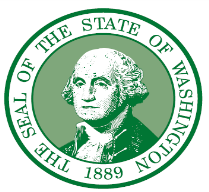 STATE OF WASHINGTONGOVERNOR’S COMMITTEE ON DISABILITY ISSUES AND EMPLOYMENTEmployment Security Department   P.O. Box 9046   MS: 6000  Olympia, Washington   98507-9046Olympia (360) 890-3778   Toll Free Fax 844-935-3531 Spokane (509) 482-38542020 Governor’s Employer Awards ProgramRecipientsToby Olson Lifetime Impact AwardMike Hatch, Retired Executive Director, Work Opportunities, Lynnwood (Nominated by Phil McConnell, Snohomish)Governor’s Trophy in Memory of Carolyn Blair-Brown Dave Reynolds, Arc of Spokane, (Nominated by Larry Gorton, Spokane)Direct Support Professional of the Year AwardDebra Tan, Northwest Center, Renton, (Nominated by Lindsay Fisher and the Employment Services Division of Northwest Center, Renton)Small Non-Profit Employer of the Year AwardCommunity Seeds / Calico Cat Café, Zillah (Nominated by Jessica Moreno, Division of Vocational Rehabilitation, Sunnyside)Public Employer of the Year AwardKing County Road Services Division, Renton (Nominated by Alexa Curson, Trillium Employment Services, Renton)Small Private Employer of the Year AwardPapa Murphy’s, Lake Forest Park, (Nominated by Lupe Alejandre, Washington Vocational Services, Seattle) Medium Private Employer of the Year AwardSafeway Store #1448, Sequim, (Nominated by Karla Richardson, Morningside, Port Angeles)Large Private Employer of the Year AwardMOD Pizza, Washington, Issaquah (Nominated by Cody Ryckman, Northwest Center, Renton)